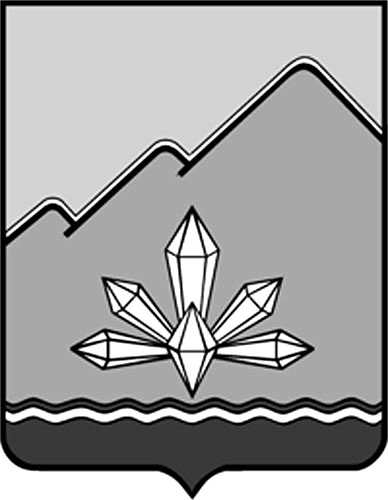 ФИНАНСОВОЕ УПРАВЛЕНИЕ АДМИНИСТРАЦИИ ДАЛЬНЕГОРСКОГО ГОРОДСКОГО ОКРУГА ПРИМОРСКОГО КРАЯПОЯСНИТЕЛЬНАЯ ЗАПИСКАк проекту решения Думы Дальнегорского городского округа о внесении изменений в решение о бюджете Дальнегорского городского округа на 2016 год и плановый период 2017 и 2018 годовНа основании статьи 28 Устава Дальнегорского городского округа, Положения «О бюджетном процессе в Дальнегорском городском округе» Глава Дальнегорского городского округа направляет на рассмотрение Думы Дальнегорского городского округа проект решения «О внесении изменений в решение Думы Дальнегорского городского округа «О бюджете Дальнегорского городского округа на 2016 год и плановый период 2017 и 2018 годов» (далее – проект решения). С учетом предлагаемых изменений основные параметры бюджета ДГО:на 2016 год составят:– по доходам – 862 227,345 тыс. рублей, с увеличением к  утвержденному  объему  доходов  на 23 391,757 тыс. рублей (по утвержденному решению – 838 835,588 тыс. рублей).– по расходам – 886 966,54981 тыс. рублей, с увеличением к утвержденному объему расходов на 26 125,131 тыс. рублей (по утвержденному решению – 860 841,41881 тыс. рублей).– дефицит бюджета – 24 739,20481 тыс. рублей, с увеличением к утвержденному объему дефицита на 2 733,374 тыс. рублей (по утвержденному решению - 22 005,83081 тыс. рублей).Для внесения изменений в решение «О бюджете Дальнегорского городского округа на 2016 год и плановый период 2017 и 2018 годов» и рассмотрения проекта решения Думой Дальнегорского городского округа на очередном заседании имеются следующие основания:необходимость уточнения безвозмездных поступлений из краевого и федерального бюджетов по доходам и расходам бюджета Дальнегорского городского округа в сумме 21 674,797 тыс. рублей; увеличение доходной части бюджета за счет ожидаемых поступлений собственных доходов в сумме 1 716,96 тыс. рублей и распределения дополнительных доходов в расходной части бюджета;увеличение расходной части бюджета за счет средств местного бюджета на сумму 2 733,374 тыс. рублей;необходимость внесения изменений по расходам.В 2016 году общая сумма доходов бюджета Дальнегорского городского округа увеличена на 23 391,757 тыс. руб., в том числе по:Увеличение расходов бюджета Дальнегорского городского округа за счет безвозмездных поступлений произведено на 21 674,79700 тыс. руб., из них:Увеличение расходов бюджета Дальнегорского городского округа за счет средств местного бюджета произведено на 4 450,334 тыс. руб., из них:По предложениям главных распорядителей бюджетных средств уменьшены бюджетные ассигнования на сумму 6 000,00 тыс. рублей, в том числе:По предложениям главных распорядителей бюджетных средств увеличены бюджетные ассигнования на сумму 6 000,00 тыс. рублей, в том числе:Кроме этого, проектом бюджета предусмотрено перераспределение бюджетных ассигнований по предложениям главных распорядителей бюджетных средств, в том числе:По предложению главного распорядителя бюджетных средств – финансового управления администрации Дальнегорского городского округа бюджетные ассигнования на содержание финансового управления в сумме 150,0 тыс. рублей перераспределены между видами расходов.По предложению главного распорядителя бюджетных средств – администрации Дальнегорского городского округа:перераспределена экономия по мероприятиям подпрограмм муниципальной программы «Защита населения и территории от чрезвычайных ситуаций, обеспечение пожарной безопасности и профилактика терроризма и экстремизма на территории Дальнегорского городского округа» на 2015- 2019 годы в общей сумме 124,83154 тыс. рублей на мероприятие по созданию резерва материальных ресурсов в рамках подпрограммы «Снижение рисков и минимизация последствий чрезвычайных ситуаций мирного и военного времени» вышеуказанной муниципальной программы;перераспределена экономия по мероприятию по переселению граждан из аварийного жилищного фонда, в том числе переселению граждан из аварийного жилищного фонда с учетом необходимости развития малоэтажного жилищного строительства муниципальной программы «Обеспечение доступным жильем жителей Дальнегорского городского округа» на 2015- 2019 годы, образовавшаяся за счет приведения в соответствие доли софинансирования местного бюджета в сумме 60,28856 тыс. рублей на мероприятие по капитальному ремонту общего имущества в многоквартирных домах вышеуказанной муниципальной программы;бюджетные ассигнования на содержание администрации Дальнегорского городского округа  в сумме 1 102,6 тыс. рублей перераспределены между разделами, подразделами, целевыми статьями и видами расходов; бюджетные ассигнования на обеспечение деятельности муниципального казенного учреждения «Обслуживающее учреждение»  в сумме 740,0 тыс. рублей перераспределены между видами расходов; за счет сокращения бюджетных ассигнований на сумму 1 341,11 тыс. рублей на расходы по текущему содержанию, техническому обслуживанию и эксплуатации муниципальных объектов наружного освещения перераспределены бюджетные ассигнования:По предложению главного распорядителя бюджетных средств – управления образования администрации Дальнегорского городского округа бюджетные ассигнования по мероприятиям подпрограммы «Обеспечение пожарной безопасности Дальнегорского городского округа» муниципальной программы «Защита населения и территории от чрезвычайных ситуаций, обеспечение пожарной безопасности и профилактика терроризма и экстремизма на территории Дальнегорского городского округа» на 2015- 2019 годы в общей сумме 202,68667 тыс. рублей перераспределены между подразделами;По предложению главного распорядителя бюджетных средств – управления культуры, спорта и молодежной политики администрации Дальнегорского городского округа:бюджетные ассигнования на содержание управления культуры, спорта и молодежной политики администрации Дальнегорского городского округа  в сумме 90,0 тыс. рублей перераспределены между целевыми статьями и видами расходов; бюджетные ассигнования на мероприятия в сфере развития физической культуры и массового спорта  в сумме 110,0 тыс. рублей перераспределены между видами расходов;перераспределена экономия по результатам проведения аукциона на разработку проектов определения границ территорий, предмета охраны и режима использования территорий объектов культурного наследия (памятников истории и культуры) регионального значения, расположенных на территории ДГО в сумме 31,63 тыс. рублей на ремонт помещения управления в связи с переездом муниципальных служащих в другое здание;перераспределена экономия по реконструкции здания и сооружений МОБУ ДОД ДООЦ "Вертикаль" в сумме 90,266 тыс. рублей на монтаж фотолюминесцентной эвакуационной системы и аттестацию рабочих мест вышеуказанного муниципального бюджетного учреждения;По предложению главного распорядителя бюджетных средств – управления муниципального имущества администрации Дальнегорского городского округа:бюджетные ассигнования на содержание и осуществление деятельности управления муниципального имущества администрации Дальнегорского городского округа в сумме 115,55 тыс. рублей перераспределены между целевыми статьями и видами расходов; перераспределены бюджетные ассигнования на расходы, связанные с исполнением решений, принятых судебными органамиза счет сокращения бюджетных ассигнований на сумму 31,996 тыс. руб. на содержание управления муниципального имущества администрации Дальнегорского городского округа.По предложению главного распорядителя бюджетных средств – Думы Дальнегорского городского округа бюджетные ассигнования на содержание Думы ДГО в сумме 8,5 тыс. рублей перераспределены между целевыми статьями и видами расходов.По предложению главного распорядителя бюджетных средств – Контрольно – счетной палаты Дальнегорского городского округа бюджетные ассигнования на содержание КСП ДГО в сумме 46,264 тыс. рублей перераспределены между видами расходов.Также, в целях уточнения видов расходов бюджетной классификации предусмотрено перераспределение бюджетных ассигнований по предложениям главных распорядителей бюджетных средств, с сохранением целей указанных расходов, в том числе:По предложению главного распорядителя бюджетных средств – администрации Дальнегорского городского округа предусмотрено перераспределение с группы вида расходов 200 на группу вида расходов 400 в рамках реализации муниципальной программы «Ремонт автомобильных дорог и инженерных сооружений на них на территории Дальнегорского городского округа» на 2015-2019 годы на сумму 697,5 тыс. рублей, в том числе по целевым статьям:	В связи с увеличением расходной части бюджета за счет собственных средств дефицит бюджета на 2016 год увеличен на 2 733,374 тыс. рублей и составляет 24 739,20481 тыс. рублей.Источником покрытия дефицита бюджета является привлечение кредита кредитных организаций.	В связи с корректировкой расходов бюджета внесены следующие изменения в соответствующие приложения к проекту решения:в приложениях 1, 2 исключено привлечение и погашение бюджетного кредита из бюджета Приморского края в связи с тем, что получение данного кредита не утверждено распорядительным актом Администрации Приморского края;в приложении 4 отражен главный администратор доходов – Прокуратура Приморского края;в приложениях 1, 2, 6, 7, 8, 9, 10 отражены изменения по ранее указанным основаниям.	Предложенная корректировка бюджета Дальнегорского городского округа на 2016 год и плановый период соответствует требованиям Бюджетного кодекса Российской Федерации и Положению «О бюджетном процессе в Дальнегорском городском округе».Начальник финансового управления   администрации Дальнегорского городского округа                             		        Ю.В. Столярованалоговым и неналоговым доходам – всего,+1 716,96000в том числе, по доходам от оказания платных услуг (работ) и компенсации затрат государства (возврат дебиторской задолженности прошлых лет)+1 716,96000Основание: исполнительные листы к Департаменту физической культуры и спорта Приморского краябезвозмездным поступлениям – всего,+21 674,79700в том числе,дотациям – всего,+3 178,00000в том числе,на поддержку мер по обеспечению сбалансированности бюджетов+3 178,00000Основание: постановление Администрации Приморского края от 26.07.2016 № 341-па, уведомление по расчётам между бюджетами от 15.08.2016 № 73субсидиям – всего,+18 496,79700в том числе,на государственную поддержку малого и среднего предпринимательства, включая крестьянские (фермерские) хозяйства+8 299,43800Основание: проект постановления Администрации Приморского краяна обеспечение мероприятий по переселению граждан из аварийного жилищного фонда за счет средств краевого бюджета+10 197,35900Основание: уведомление по расчётам между бюджетами от 03.08.2016 № 83По главному распорядителю бюджетных средств – администрации Дальнегорского городского округа – всего,+ 18 496,79700в том числе,на обеспечение мероприятий по переселению граждан из аварийного жилищного фонда за счет средств краевого бюджета+ 10 197,35900на государственную поддержку малого и среднего предпринимательства, включая крестьянские (фермерские) хозяйства+8 299,43800По главному распорядителю бюджетных средств – управлению образования администрации Дальнегорского городского округа – всего,+3 178,00000в том числе,обеспечение деятельности муниципальных бюджетных учреждений - на выполнение муниципального задания (на оплату коммунальных услуг в связи с увеличением отопительного сезона в мае 2016 года) +3 178,00000По главному распорядителю бюджетных средств – управлению образования администрации Дальнегорского городского округа – всего,+ 4 187,48000в том числе,обеспечение деятельности муниципальных бюджетных учреждений - на выполнение муниципального задания (в том числе на оплату коммунальных услуг в связи с увеличением отопительного сезона в мае 2016 года, на открытие группы раннего возраста в дошкольном учреждении, прочие расходы) и иные цели+ 662,48000ремонт павильонов в дошкольных учреждениях+950,00000обеспечение доли софинансирования местного бюджета на приобретение школьного автобуса для осуществления подвоза учащихся +2 575,00000По главному распорядителю бюджетных средств – управлению культуры, спорта и молодежной политики администрации Дальнегорского городского округа – всего,+262,85400в том числе,обеспечение деятельности муниципальных бюджетных учреждений - на выполнение муниципального задания (в том числе на оплату коммунальных услуг) +262,85400По главному распорядителю бюджетных средств – финансовому управлению администрации Дальнегорского городского округа – всего,- 1 000,00000в том числе,процентные платежи по муниципальному долгу-1 000,00000не привлечение кредита на покрытие дефицита бюджетаПо главному распорядителю бюджетных средств – управлению культуры, спорта и молодежной политики администрации Дальнегорского городского округа – всего,-5 000,00000в том числе,реконструкция спортивного комплекса МОБУ ДОД ДЮСШ "Гранит"-5 000,00000в связи с отсутствием подтверждения софинансирования из краевого бюджета в текущем году этих целейПо главному распорядителю бюджетных средств – администрации Дальнегорского городского округа – всего,+1 203,30300в том числе,на содержание администрации Дальнегорского городского округа+700,00000на приобретение программного комплекса "WEB-Торги-КС" - системы управления закупкамина обеспечение деятельности муниципального казенного учреждения «Обслуживающее учреждение»  +503,30300на увеличение штатной численности МКУ "ОУ"  в связи с передачей полигона ТБО в оперативное управлениеПо главному распорядителю бюджетных средств – управлению культуры, спорта и молодежной политики администрации Дальнегорского городского округа – всего,+3 195,64600в том числе,на обеспечение деятельности муниципальных бюджетных учреждений - на выполнение муниципального задания и иные цели+2 514,14600на оплату труда в связи с новым учебным планом на 2016 – 2017 годы, оплату коммунальных услуг, проезда в отпуск, медосмотра, содержания имущества и прочие расходына обеспечение пожарной безопасности в муниципальных бюджетных учреждениях+322,50000на монтаж фотолюминесцентной эвакуационной системы, установку пожарной сигнализации и противопожарного люкана содержание управления культуры, спорта и молодежной политики администрации Дальнегорского городского округа+359,00000на ремонт помещения в связи с переездом муниципальных служащих в другое зданиеПо главному распорядителю бюджетных средств – управлению муниципального имущества администрации Дальнегорского городского округа – всего,+1 559,05100в том числе,на оплату взносов на капитальный ремонт общего имущества в многоквартирных домах за муниципальные помещения+1 059,05100на оплату взносов в Фонд Приморского края «Фонд капитального ремонта многоквартирных домов Приморского края и товариществам собственников жилья Дальнегорского городского округа за ноябрь – декабрь 2016 годана оплату сноса аварийных домов+500,00000для проведения аукциона по сносу аварийных домовПо главному распорядителю бюджетных средств – Контрольно –счетная палата Дальнегорского городского округа – всего,+42,00000в том числе,на содержание Контрольно – счетной палаты  Дальнегорского городского округа+42,00000на оплату потребленной электроэнергиина мероприятия по проектированию, созданию, реконструкции, капитальному ремонту, ремонту и содержанию объектов благоустройства (за исключением расходов на осуществление дорожной деятельности)+365,78900на очистку ливневой канализациина озеленение территорий+400,00000на дополнительную формовку и обрезку деревьевна мероприятия по содержанию территории муниципального образования (за исключением дорог местного значения)+180,00000на изготовление и установку урнна прочие мероприятия в области жилищного хозяйства+230,00000на мероприятия по проведению огнезащитной обработки конструкций муниципального общежития и проведению экспертизы домов на пригодность проживания людейна содержание администрации Дальнегорского городского округа+20,00000на участие в семинаре «Особенности управления МКД: последние поправки НПА, порядок применения»на социальные выплаты молодым семьям для приобретения (строительства) жилья экономкласса в целях софинансирования средств бюджетов бюджетной системы Российской Федерации+145,32100в связи с увеличением численного состава семей - участников программысубсидии на проектирование, строительство, капитальный ремонт и ремонт подъездных автомобильных дорог, проездов к земельным участкам, предоставленным (предоставляемым) на бесплатной основе гражданам, имеющим трех и более детей, и гражданам, имеющим двух детей, а также молодым семьям, за счет дорожного фонда Приморского края558,00000 тыс. руб.расходы на проектирование, строительство, капитальный ремонт и ремонт подъездных автомобильных дорог, проездов к земельным участкам, предоставленным (предоставляемым) на бесплатной основе гражданам, имеющим трех и более детей, и гражданам, имеющим двух детей, а также молодым семьям, в целях софинансирования средств краевого бюджета139,50000 тыс. руб.